DYW – 2019/202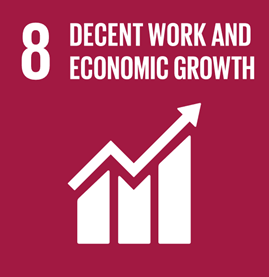 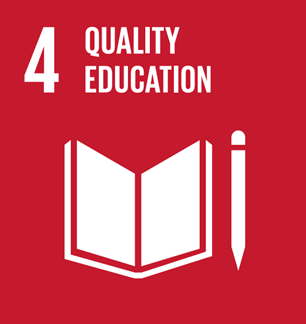 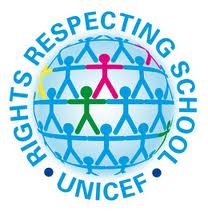 